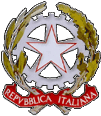 Ministero dell’IstruzioneISTITUTO COMPRENSIVO DI TEGLIOVia Valgella, 75/A – 23030 Tresenda di Teglio (SO) - Tel: 0342 735514   e-mail: soic80900r@istruzione.it - soic80900r@pec.istruzione.it - sito: www.icteglio.edu.itC.F. 83002040141    - Codice Univoco Ufficio UFE75ALL’ORDINE PSICOLOGI REGIONE LOMBARDIA segreteria@opl.itALL’ALBO ONLINEAMMINISTRAZIONE TRASPARENTEOGGETTO: PROCEDURA ORDINARIA DI SELEZIONE TRAMITE AVVISO ESTERNO PUBBLICO PER IL CONFERIMENTO DI UN INCARICO COME PSICOLOGO SCOLASTICO A.S. 2020/2021 – CIG   ZF52F9C794.IL DIRIGENTE SCOLASTICOVISTO il DPR n. 275/1999;VISTO il D.I. n. 129 del 28/08/2018 “Nuovo Regolamento di Contabilità”;VISTO il D.Lgs.30 marzo 2001, n. 165, recante “Norme generali sull’ordinamento del lavoro alle dipendenze delle Amministrazioni Pubbliche”;VISTA la Legge 7 agosto 1990, n. 241 “Norme in materia di procedimento amministrativo e di diritto di accesso ai documenti amministrativi”;VISTA la legge 24 dicembre 2007, n. 244, disposizioni in tema di collaborazioni esterne; VISTA la Circolare n. 2/2008 del dipartimento della funzione pubblica;VISTA la nota MIUR Prot. N. 1746 del 26/10/2020 Trasmissione del Protocollo d’intesa in cui viene esplicitato per l’esperto individuato “impossibilità, per tutta la durata dell’incarico, da parte degli psicologi selezionati, di stabilire rapporti professionali di natura diversa rispetto a quelli oggetto del presente Protocollo con il personale scolastico e con gli studenti, e loro familiari, delle istituzioni scolastiche nelle quali prestano il supporto psicologico” pertanto si omette l’avviso interno;VISTA la nota MIUR Prot. N. 23072 del 30/09/2020 di assegnazione pari a € 1.600,00 per assistenza psicologica e medica del contratto di uno psicologo;VISTA la nota USRLO Prot. N. 30717 del 03/12/2020 - Indicazioni per la predisposizione dei bandi;VISTA la necessità di provvedere all’acquisizione del servizio in oggetto, al fine di garantire il regolare svolgimento dell’offerta formativa;RITENUTO di dover procedere per l’acquisizione del servizio in oggetto previa procedura di comparazione di curricula;CONSIDERATA la necessità di reperire personale esperto di elevata e spiccata esperienza e professionalità;VISTO il Protocollo d’intesa per garantire l’avvio dell’anno scolastico nel rispetto delle regole di sicurezza per il contenimento della diffusione di COVID-19, sottoscritto con le organizzazioni sindacali in data 6 agosto 2020;EMANA IL PRESENTE AVVISO PUBBLICO PERReclutamento esperto con titolo accademico in PSICOLOGIA per il supporto psicologico a studenti e personale della scuola per rispondere a traumi e disagi derivanti dall’emergenza COVID-19 e per fornire supporto nei casi di stress lavorativo, difficoltà relazionali, traumi psicologici e per prevenire l’insorgere di forme di disagio e/o malessere psico-fisico.MODALITA’ DI RECLUTAMENTOTutti gli interessati possono manifestare il proprio interesse inviando il proprio curriculum dal quale si deve evincere il possesso di requisiti adeguati alla realizzazione degli obiettivi del progetto unitamente ad un progetto relativo alle modalità con cui saranno soddisfatte le esigenze di sportello “Help” nella scuola proponente l’attività.L’istanza, redatta in carta libera, dovrà contenere oltre ai dati anagrafici, ai titoli culturali e accademici con la specificazione della data e dell’Istituto universitario di conseguimento del titolo accademico, il voto, tutti gli altri titoli considerati congrui con la candidatura, la dichiarazione di:essere in possesso della cittadinanza italiana o di uno degli Stati membri dell’Unione europea; godere dei diritti civili e politici; non aver riportato condanne penali e non essere destinatario di provvedimenti che riguardano l’applicazione di misure di prevenzione, di decisioni civili e di provvedimenti amministrativi iscritti nel casellario giudiziale; essere a conoscenza di non essere sottoposto a procedimenti penali; tre anni di anzianità di iscrizione all’albo degli psicologi o un anno di lavoro in ambito scolastico, documentato e retribuito, oppure formazione specifica acquisita presso istituzioni formative pubbliche o private accreditate, di durata non inferiore ad un anno o 500 oreNon saranno considerate in nessun caso lauree non magistrali e non specialistiche.Si evidenzia che, nell’ottica di evitare qualsiasi confusione di ruolo e conflitto di interessi e situazioni di incompatibilità, lo psicologo che assumerà l’incarico di supporto psicologico presso questo Istituto scolastico non potrà, per tutta la durata dell’incarico, prendere in carico privatamente un alunno, un familiare o un docente dell’Istituto stesso; lo psicologo, che sta già seguendo privatamente un alunno, un familiare o un docente dell'Istituto scolastico presso cui intende proporsi, si trova a priori in una situazione di incompatibilità. Il Dirigente Scolastico procederà alla selezione degli esperti, avvalendosi di una Commissione appositamente costituita, comparando i curricula secondo gli schemi allegati al presente bando e pervenuti al protocollo dell’istituto ESCLUSIVAMENTE VIA P.E.C. ED IN FORMATO PDF all’indirizzo: soic80900r@pec.istruzione.it entro le ore 12.00 di venerdì 11/12/2020, secondo i criteri stabiliti dalla normativa contenuta nel D.I. 129/2018, nel D.Lgs. 129/2018 e secondo le indicazioni della nota M.I.U.R. n. 34815 del 02/08/2017 come rettificata dalla nota M.I.U.R. n. 35926 del 21/09/2017. La valutazione dei curricula procederà comparando gli stessi mediante appositi indicatori che si riportano di seguito.A parità di punteggio si procederà a dare la preferenza ai candidati nell'ordine che segue:maggiore consistenza dei titoli formativi, in relazione all’ambito di intervento;precedenti esperienze presso altre scuole, con valutazione positiva;Qualora dovesse ancora persistere la condizione di parità, si procederà con sorteggio.L’istituto si riserva di procedere al conferimento dell’incarico anche in presenza di un unico curriculum pervenuto al protocollo via mail entro i termini, pienamente rispondente alle esigenze progettuali.Gli aspiranti, dipendenti della P.A. o da altra amministrazione, dovranno essere autorizzati e la stipulazione del contratto sarà subordinata al rilascio di detta autorizzazione.L’incarico non costituisce rapporto di impiego e il compenso spettante sarà erogato al termine della prestazione previa presentazione del registro delle attività realizzate, la relazione finale e la dichiarazione dettagliata delle ore prestate.Ai sensi del GDPR 679/2016 i dati personali forniti dagli aspiranti saranno raccolti per le finalità di gestione della selezione e potranno essere trattati anche in forma automatizzata e comunque in ottemperanza alle norme vigenti.Il titolare del trattamento dei dati è il dirigente scolastico.INDICATORI ADOTTATI DALLA COMMISSIONE PER LA COMPARAZIONE(TOTALE: PUNTI 90)COMPENSIL’importo complessivo per il compenso disponibile in bilancio è pari a €1.600,00 (milleseicento/00), onnicomprensivi di ritenuta d’acconto, IRPEF ed ogni altro onere e sarà corrisposto al termine dell’incarico dopo l’esibizione del Registro delle attività svolte e di una breve relazione finale relativa agli interventi.PUBBLICITA’Il presente avviso è affisso all’Albo, pubblicato sul sito internet della scuola.Dell’esito della procedura comparativa sarà data analoga pubblicità.IL DIRIGENTE SCOLASTICOAngelo GrassiIl presente documento è sottoscritto con firma digitale ai sensi dell’art. 21 del D.Lgs. 82/2005Allegati:Domanda di partecipazioneInformativa trattamento privacyFormat per il curriculum vitaeDichiarazione dati fiscaliDOMANDA DI PARTECIPAZIONE AL BANDO PER L’AFFIDAMENTO DI UN INCARICO DI ESPERTO PER SPORTELLO PSICOLOGICO – I.C. TEGLIOAl Dirigente Scolasticodell’ISTITUTO COMPRENSIVO di TEGLIOIl/La sottoscritto/a………………………………………………………………………………..Nato/a a………………………………………..il……………………………..Residente in………………………….via…………………………….n.……….Tel………………………………C.F…………………………………………e-mail:………………………………………………………………………….CHIEDEdi partecipare alla selezione per l’attribuzione di un incarico relativo alla realizzazione di uno“sportello psicologico”anno scolastico 2020/21A tal fine, ai sensi degli artt. 46 e 47 del DPR 445 del 28 dicembre del 2000, consapevole della responsabilità penale e della decadenza da eventuali benefici acquisiti in caso di dichiarazioni mendaci,  sotto la propria responsabilitàDICHIARADi essere cittadino…………………………………………….Di essere in godimento dei diritti politiciDi non aver subito condanne penaliDi essere in possesso del titolo specifico richiesto per accedere alla selezione: (specificare: tre anni di anzianità di iscrizione all’albo degli psicologi o un anno di lavoro in ambito scolastico, documentato e retribuito, oppure formazione specifica acquisita presso istituzioni formative pubbliche o private accreditate, di durata non inferiore ad un anno o 500 ore)……………………………………………………………………………………………………………………………………………….………………………………………………………………………………………………………..Data di iscrizione all’albo: ……………………………………Di essere in possesso dei seguenti titoli:TOTALE PUNTI _________/90Allega, pena esclusione, curriculum per il calcolo del punteggio e copia di un valido documento di identità firmato in calce.Data_________________		Firma________________________________DICHIARAZIONE DEL PERSONALE ESTERNO ALL’I.C. di TEGLIODICHIARAsotto la propria responsabilità:che la propria attività è resa come prestazione d’opera occasionale; che il proprio reddito complessivo annuo per prestazioni di lavoro autonomo occasionale non supera i 5.000,00 € e, conseguentemente, non ha l’obbligo di iscrizione alla gestione separata INPS, ai sensi della L. 335/1995.Sul compenso si applica la ritenuta di acconto del 20%.che la propria attività è resa come prestazione d’opera occasionale; che il proprio reddito complessivo annuo per prestazioni di lavoro autonomo occasionale supera i 5.000,00 € e, conseguentemente, ha l’obbligo di iscrizione alla gestione separata INPS, ai sensi della L. 335/1995.(Per la quota eccedente detta soglia è a carico del committente l’obbligo del versamento dei contributi dovuti, trattenendone 1/3 al collaboratore).Sul compenso si applica la ritenuta d’acconto del 20%.che esercita la propria attività di impresa/ professionale fruendo del seguente regime fiscale:nuove iniziative produttive (cd “forfettario”) (1)imprenditoria giovanile e lavoratori in mobilità (cd “nuovi” minimi (2) super semplificato (cd. “ex minimi”) (3)ordinario, in contabilità ordinaria o semplificata (4)di essere in possesso di P. IVA n.(per i regimi 1) e 2) che il reddito cui i ricavi e i compensi afferiscono è soggetto adimposta sostitutiva pari al e quindi si richiede la non applicazione della ritenuta a titolo di accontodi essere dipendente di una pubblica Amministrazione, che autorizza l’incarico ai sensi degli artt. 508, D.lgs. 297/1994, e 53, D.lgs. 165/2001, e che l’attività svolta afferisce/non afferisce ai compiti specifici svolti presso l’Amministrazione diappartenenza	Aliquota massima	%di essere/non essere titolare di trattamento pensionistico. Dati bancari:Bonifico Bancario presso: Banca_____________________________________________________ IBAN____________________________________________________________________________________,Data e firmaNOTEC.d. “forfettario”: regime fiscale agevolato rivolto a persone fisiche che iniziano una nuova attività imprenditoriale (anche in forma di impresa familiare) o di lavoro autonomo, purché i compensi per lavoro autonomo o i ricavi non siano superiori ai seguenti limiti: per i lavoratori autonomi: € 30.987,41; per le imprese: € 61.974,83. Prevede il pagamento di un’imposta sostitutiva dell’IRPEF e relative addizionali nella misura del 10%.Semplificazioni: esonero dall’obbligo contabile di registrazione e tenuta delle scritture contabili rilevanti al fine delle imposte dirette, dell’IRAP e dell’IVA, liquidazione e versamenti periodici dell’IVA. Non si è esonerati dagli obblighi di dichiarazione e di versamento annuale dell’IVA. Il contribuente non è assoggettato a ritenuta d’acconto da parte del sostituto di imposta; a tal fine deve rilasciare un’apposita dichiarazione dalla quale risulti che il suo reddito è soggetto ad imposta sostitutiva e che pertanto non va effettuata la ritenuta.Art. 27, D.L. 98/2011: il regime dei c.d. dei “nuovi” minimi è riservato alle persone fisiche che iniziano una nuova attività o che l’hanno intrapresa a decorrere dal 2008, per i primi 5 periodi di imposta o anche oltre tale limite fino al compimento del 35° anno d’età. Agevolazioni: il reddito di impresa o di lavoro autonomo èassoggettato ad un’imposta sostitutiva dell’IRPEF, delle relative addizionali, dell’IRAP e dell’IVA, pari al 5%.I c.d. “nuovi minimi” non subiscono la ritenuta d’acconto. La Circolare dell’Agenzia delle Entrate n. 17/E del 30/05/2012 rammenta che è necessario il rilascio, da parte del contribuente, di un’apposita dichiarazione al sostituto dalla quale risulti che il reddito cui i ricavi e i compensi afferiscono è soggetto ad imposta sostitutiva. Tale dichiarazione può essere riportata direttamente in fattura utilizzando, per es., la seguente dicitura: “Si richiede la non applicazione della ritenuta alla fonte a titolo di acconto come previsto dal Provvedimento dell’Agenzia delle Entrate 22/12/2011, prot. n. 185820”. Il contribuente è esonerato da dichiarazione e versamento dell’IRAP.D.L. 98/2011: il regime dei c.d. “ex minimi” è stato introdotto anche a favore di quei soggetti che, per vari motivi, a partire dal 2012, sono fuoriusciti dal regime dei contribuenti minimi. Essi possono permanere nel nuovo regime super semplificato a condizione che (come per i minimi) non superino i limiti in termini di ricavi conseguiti e beni strumentali acquistati (nel triennio antecedente al 01/01/2012 e per i periodi successivi).Possono inoltre accedere al regime super semplificato anche coloro che in precedenza non avevano optato per il regime dei contribuenti minimi o delle nuove iniziative produttive (L. 388/2000). Le caratteristiche salienti di questo regime e i requisiti per l'accesso sono descritti nel Provvedimento n. 185825/2011 del 22/12/2011 del Direttore dell'Agenzia delle Entrate. Questo regime prevede: assoggettabilità ad IVA delle prestazioni rese ai propri clienti, determinazione delle imposte dirette (IRPEF e acconti) nei modi ordinari e col principio di competenza per le imprese e di cassa per artisti e professionisti; esonero dall’elaborazione del quadro IRAP e dal versamento della relativa imposta a saldo e in acconto.Regime ordinario: in contabilità ordinaria (art. 19, D.P.R. 600/73); in contabilità semplificata (art. 3, comma 2, D.P.R. 695/1996).Istituto Comprensivo di TeglioInformativa sul trattamento dei dati personali ai sensi dell’art. 13 e ss. Regolamento UE n. 2016/679 (G.D.P.R.), relativo alla protezione del dato personaleL’intestato Istituto, in qualità di titolare del trattamento dei dati personali dei propri utenti nell’espletamento dei compiti, dei servizi e delle funzioni tipiche della Pubblica Amministrazione, ai sensi degli artt. 13. Reg. UE 16/679, con la presenteInformaLa propria utenza che al fine dell’adempimento di tutti i servizi erogati, l’Istituto riceve, conserva, comunica, raccoglie, registra e dunque tratta dati personali degli utenti che siano necessari al corretto svolgimento dei compiti attribuiti alla Pubblica Amministrazione, nel rispetto del principio di legalità, legittimità, correttezza e trasparenza.Le categorie dei dati trattati potranno comprendere dati anagrafici, dati sanitari, dati patrimoniali ed ogni altro dato personale rilevante per l’adempimento del servizio dell’Ente specificamente esercitato.Il trattamento dei dati della destinataria utenza potrà essere effettuato sia attraverso supporti cartacei sia attraverso modalità automatizzate atte a memorizzarli, gestirli, comunicarli e trasmetterli ed avverrà mediante strumenti idonei a garantire la sicurezza e la riservatezza tramite l’utilizzo di idonee procedure che evitino il rischio di perdita, accesso non autorizzato, uso illecito e diffusione. Inoltre, tali dati saranno trattati per tutto il tempo necessario allo svolgimento del servizio specificamente richiesto, e potranno successivamente essere conservati se funzionali ad altri servizi. Allo stesso modo L’Intestato EnteInformaL’utenza interessata tutta che la stessa ha il diritto di chiedere in ogni momento all’intestato Istituto l'accesso ai propri dati personali, la rettifica degli stessi qualora non siano veritieri, nonché la loro cancellazione. Potrà poi chiedere la limitazione del trattamento che la riguarda, e potrà opporsi allo stesso laddove sia esercitato in modo illegittimo. L'apposita istanza relativa all’esercizio dei sopracitati diritti potrà essere presentata o al sottoscritto Titolare del trattamento o al Responsabile della protezione dei dati designato, ai recapiti sottoindicati (ex artt. 15 e ss. Reg. 679/16).L’utenza è infine libera di fornire i dati personali richiesti da ogni singolo servizio dell’Ente, evidenziando intale  sede  che  il  rifiuto  di  comunicare  informazioni  obbligatoriamente  dovute  e  necessarie  potrebbecomportare l’impossibilità della corretta erogazione del servizio specificamente richiesto o dovuto.Titolare del TrattamentoIstituto Comprensivo di TeglioVia Valgella 75/A – Tel. 0342 735514 email: soic80900@istruzione.itFinalità del TrattamentoD.I. 129/2018, D. Lgs. N. 50/2016, L. 241/1990 e CCNL comparto scuola.La sottoscrizione della presente, oltre che per presa visione dell’informativa, costituisce espressione di libero, informato ed inequivocabile consenso al trattamento dei dati per le finalità descritte, ai sensi diquanto previsto dall’art. 7 GDPR 2016/679.[Luogo, data]FirmaBando Psicologi ScolasticiBozza di Curriculum per calcolo punteggio semplificatoAI SENSI DEL D.LGS 33/2013 E DELLE LINEE GUIDA IN MATERIA DI TRATTAMENTO DEI DATI PERSONALI, Provvedimento n. 243 del 15 maggio 2014 .Dati personaliCognome ____________________________________________________________Nome _______________________________________________________________Data di nascita ________________________________________________________Luogo di nascita _______________________________________________________Nazionalità ___________________________________________________________RecapitiIndirizzo ______________________________________________________________CAP - Città (Provincia) __________________________________________________Email ________________________________________________________________Contatto telefonico ______________________________________________________Titolo di laurea: Laurea magistrale/specialistica/V.O.Università ____________________________________________________________Data di conseguimento __________________________________________________Voto ________________________________________________________________Abilitazione alla professione di psicologo (criterio necessario, minimo da 3 anni; se abilitati da meno di 3 anni, è criterio necessario il possesso del criterio 2 o 3, oppure del criterio 5 per almeno 500 ore; in assenza dei precedenti, è criterio necessario un anno di esperienze professionali documentabili desumibili dalla PARTE 2 – in ogni caso è sempre necessaria l’abilitazione all’esercizio della professione di Psicologo e l’iscrizione all’Albo):Numero di iscrizione ____________________________________________________________Ordine professionale ____________________________________________________________(riportare regione di iscrizione) ____________________________________________________Data di conseguimento abilitazione _________________________________________________PARTE 1: TITOLI FORMATIVI E SCIENTIFICI1.	Corsi di Perfezionamento attinenti (max 2)Istituzione______________________________________________________Titolo corso____________________________________________________Data di conseguimento ___________________________________________Istituzione______________________________________________________Titolo corso ____________________________________________________Data di conseguimento ___________________________________________2.	Master Universitari di I livello attinenti (max 2):Istituzione______________________________________________________Titolo Master____________________________________________________Data di conseguimento ____________________________________________Istituzione______________________________________________________Titolo Master____________________________________________________Data di conseguimento ____________________________________________3.	Master Universitari di II livello attinenti (max 2):Istituzione______________________________________________________Titolo Master____________________________________________________Data di conseguimento ____________________________________________Istituzione______________________________________________________Titolo Master____________________________________________________Data di conseguimento ____________________________________________4.	Congressi attinenti della durata <30 h (max 5):Istituzione______________________________________________________Titolo evento____________________________________________________Data __________________________________________________________Numero di ore ___________________________________________________(ripetere per ogni congresso, max 5)5.	Corsi di formazione attinenti di almeno 30 h presso enti pubblici o privati (max 5): Istituzione______________________________________________________Titolo evento____________________________________________________Data __________________________________________________________Numero di ore ___________________________________________________(ripetere per ogni corso, max 5)6.	Specializzazione / Dottorato Scuola di specializzazione in PsicoterapiaIstituzione______________________________________________________Titolo scuola/dottorato___________________________________________Data __________________________________________________________7.	Pubblicazioni scientifiche attinenti (max 4):Autori _______________________________________________________________Titolo ________________________________________________________________Anno di pubblicazione ___________________________________________________Rivista o congresso ______________________________________________________(ripetere per ogni pubblicazione, max 4)Punteggio complessivo PARTE 1:_______________________________________________PARTE 2 – ESPERIENZE PROFESSIONALI1.	Gestione Sportello d'ascolto scolastico documentato e retribuito (min. 40 ore/anno): Tipologia di sportello____________________________________________Istituto scolastico _______________________________________________Anno _________________________________________________________Numero di ore _________________________________________________(ripetere per ogni sportello)2.	Esperienze professionali documentate e retribuite di Assistente all'autonomia e alla comunicazione, Lettore (provinciale) (Punteggio 1 per ogni anno di attività; max 2):Tipologia di esperienza ________________________________________Istituto scolastico ____________________________________________Anno ______________________________________________________Tipologia di esperienza ________________________________________Istituto scolastico ____________________________________________Anno ______________________________________________________3.	Esperienze professionali di consulenza e collaborazione riconosciuta con Istituti scolastici per redazione di PEI e PDP (max 3):Tipologia di esperienza ________________________________________Istituto scolastico ____________________________________________Anno ______________________________________________________(ripetere per ogni anno)4.	Esperienze come formatore/conduttore di laboratori o corsi di formazione con accreditamento MI per conto di associazioni o enti:Tipologia di esperienza ________________________________________Istituto scolastico ____________________________________________Anno ______________________________________________________Numero di ore ________________________________________________(ripetere per ogni anno, max 5)5.	Esperienze come formatore/conduttore di laboratori o corsi di formazione per conto di Istituzioni scolasticheTitolo formazione ____________________________________________Istituto scolastico ____________________________________________Anno ______________________________________________________Numero di ore _______________________________________________(ripetere per ogni anno, max 5)6.	Attività di screening Esperienza professionale Istituto scolasticoEsperienza professionale _______________________________________Istituto scolastico ____________________________________________Anno _____________________________________________________Numero di ore ________________________________________________(ripetere per ogni anno, max 10)Punteggio complessivo PARTE 2:_______________________PUNTEGGIO TOTALE (PARTE 1 + PARTE 2): _______________________________PROGETTOPERIODOIMPORTO LORDOSportello psicologico dadalla stipula del contratto fino€ 1.600,00 per n. 40 ore dideclinare in base alle esigenzeal 31 dicembre 2020attivitàdell’istitutoTITOLI FORMATIVI E SCIENTIFICI (MAX 45PUNTI)Punteggio    maxCriteri di attribuzione dei punteggiCorsi di perfezionamento di durata annualerelativi alla psicologia dello sviluppo (es.psicopatologie dello sviluppo, psicologiascolastica, gestione e intervento con i BES, ecc.)21 punto per un titolo, 2 per due titoli(massimo)Master Universitari di Primo Livello relativi alleproblematiche dello sviluppo psicologico (es.psicopatologie dello sviluppo, psicologiascolastica)42 punti per un titolo, 4 per due titoli(massimo)Master Universitari di Secondo livellonell'ambito della psicopatologiadell'apprendimento scolastico e delleproblematiche inerenti la psicologia dellosviluppo (es. psicopatologie dello sviluppo,psicologia scolastica)84 punti per un titolo, 8 per due più titoli(massimo)Congressi di almeno 30 ore inerenti l'ambitodella psicologia dell'apprendimento scolasticoe delle problematiche dello sviluppopsicologico (es. psicopatologie dello sviluppo,psicologia scolastica, difficoltàcomportamentali, difficoltà socio-relazionali,disabilità) con conseguimento dei relativicrediti ECM51 punto per ogni esperienza documenta,max 5 puntiCorsi di formazione di almeno 30 ore pressoenti pubblici o privati inerenti l'ambito degliapprendimenti scolastici e delle problematichedello sviluppo psicologico (es. psicopatologiedello sviluppo, psicologia scolastica, difficoltàcomportamentali, difficoltà socio-relazionali,disabilità) con conseguimento dei relativicrediti ECM102 punti per ogni esperienza documentata,max 10 puntiTitolo di Specializzazione in PsicoterapiaOPPURE Dottorato di Ricerca in Psicologia (conpercorso di studi orientato alla psicologia dellosviluppo, alla psicologia scolastica, allaneuropsicologia dell'età evolutiva)126 punti per ogni titolo, max 12 puntiPubblicazioni scientifiche (digitali o cartacee)reviewed inerenti l'ambito degli apprendimentiscolastici e delle difficoltà evolutive, delle qualisi fornisce il codice ISBN41 punto per ogni pubblicazione, max 4 puntiTOTALE TITOLI FORMATIVI E SCIENTIFICI45TITOLI PROFESSIONALI (MAX 45 PUNTI)PunteggiomaxCriteri di attribuzione dei punteggiCriteri di attribuzione dei punteggiTITOLI PROFESSIONALI (MAX 45 PUNTI)PunteggiomaxCriteri di attribuzione dei punteggiCriteri di attribuzione dei punteggiContratti per attività di Sportello d'ascoltoscolastico documentati e retribuiti di almeno40 ore annue (anno scolastico), indipenden-  temente dal numero di scuole in cui si opera.15da 1 a 2 anni: 5 punti, da 3 a 5 anni: 10punti, oltre 5 anni: 15 puntida 1 a 2 anni: 5 punti, da 3 a 5 anni: 10punti, oltre 5 anni: 15 puntiContratti per attività di Sportello d'ascoltoscolastico documentati e retribuiti di almeno40 ore annue (anno scolastico), indipenden-  temente dal numero di scuole in cui si opera.15da 1 a 2 anni: 5 punti, da 3 a 5 anni: 10punti, oltre 5 anni: 15 puntida 1 a 2 anni: 5 punti, da 3 a 5 anni: 10punti, oltre 5 anni: 15 puntiUUContratti per attività di Sportello d'ascoltoscolastico documentati e retribuiti di almeno40 ore annue (anno scolastico), indipenden-  temente dal numero di scuole in cui si opera.15da 1 a 2 anni: 5 punti, da 3 a 5 anni: 10punti, oltre 5 anni: 15 puntida 1 a 2 anni: 5 punti, da 3 a 5 anni: 10punti, oltre 5 anni: 15 puntiUUContratti per attività di Sportello d'ascoltoscolastico documentati e retribuiti di almeno40 ore annue (anno scolastico), indipenden-  temente dal numero di scuole in cui si opera.15da 1 a 2 anni: 5 punti, da 3 a 5 anni: 10punti, oltre 5 anni: 15 puntida 1 a 2 anni: 5 punti, da 3 a 5 anni: 10punti, oltre 5 anni: 15 puntiContratti per attività di Sportello d'ascoltoscolastico documentati e retribuiti di almeno40 ore annue (anno scolastico), indipenden-  temente dal numero di scuole in cui si opera.15da 1 a 2 anni: 5 punti, da 3 a 5 anni: 10punti, oltre 5 anni: 15 puntida 1 a 2 anni: 5 punti, da 3 a 5 anni: 10punti, oltre 5 anni: 15 puntiAttività documentata e retribuita di Assistente all'autonomia e alla comunicazione, Lettore (provinciale) per ogni anno scolastico21 punto per ogni anno di attività, max 2punti1 punto per ogni anno di attività, max 2puntiAttività documentata e retribuita di Assistente all'autonomia e alla comunicazione, Lettore (provinciale) per ogni anno scolastico21 punto per ogni anno di attività, max 2punti1 punto per ogni anno di attività, max 2puntiAttività documentata e retribuita di Assistente all'autonomia e alla comunicazione, Lettore (provinciale) per ogni anno scolastico21 punto per ogni anno di attività, max 2punti1 punto per ogni anno di attività, max 2puntiAttività di consulenza e collaborazione con leistituzioni scolastiche a supporto dei processi di inclusione con particolare riguardo allaredazione dei PEI per gli alunni con disabilità edei PDP per gli alunni con DSA, per ogni annoscolastico indipendentemente dal numero discuole in cui si opera31 punto per ogni anno di attività, max 3punti1 punto per ogni anno di attività, max 3puntiAttività di consulenza e collaborazione con leistituzioni scolastiche a supporto dei processi di inclusione con particolare riguardo allaredazione dei PEI per gli alunni con disabilità edei PDP per gli alunni con DSA, per ogni annoscolastico indipendentemente dal numero discuole in cui si opera31 punto per ogni anno di attività, max 3punti1 punto per ogni anno di attività, max 3puntiAttività di consulenza e collaborazione con leistituzioni scolastiche a supporto dei processi di inclusione con particolare riguardo allaredazione dei PEI per gli alunni con disabilità edei PDP per gli alunni con DSA, per ogni annoscolastico indipendentemente dal numero discuole in cui si opera31 punto per ogni anno di attività, max 3punti1 punto per ogni anno di attività, max 3puntiAttività di consulenza e collaborazione con leistituzioni scolastiche a supporto dei processi di inclusione con particolare riguardo allaredazione dei PEI per gli alunni con disabilità edei PDP per gli alunni con DSA, per ogni annoscolastico indipendentemente dal numero discuole in cui si opera31 punto per ogni anno di attività, max 3punti1 punto per ogni anno di attività, max 3puntiAttività di consulenza e collaborazione con leistituzioni scolastiche a supporto dei processi di inclusione con particolare riguardo allaredazione dei PEI per gli alunni con disabilità edei PDP per gli alunni con DSA, per ogni annoscolastico indipendentemente dal numero discuole in cui si opera31 punto per ogni anno di attività, max 3punti1 punto per ogni anno di attività, max 3puntiAttività di consulenza e collaborazione con leistituzioni scolastiche a supporto dei processi di inclusione con particolare riguardo allaredazione dei PEI per gli alunni con disabilità edei PDP per gli alunni con DSA, per ogni annoscolastico indipendentemente dal numero discuole in cui si opera31 punto per ogni anno di attività, max 3punti1 punto per ogni anno di attività, max 3puntiAttività di consulenza e collaborazione con leistituzioni scolastiche a supporto dei processi di inclusione con particolare riguardo allaredazione dei PEI per gli alunni con disabilità edei PDP per gli alunni con DSA, per ogni annoscolastico indipendentemente dal numero discuole in cui si opera31 punto per ogni anno di attività, max 3punti1 punto per ogni anno di attività, max 3puntiAttività di formatore/conduttore di laboratorio in corsi di formazione di almeno 6 ore con accreditamento del Ministero della Istruzione, per conto di associazione o di entiAttività di formatore/conduttore di laboratorio in corsi di formazione di almeno 6 ore con accreditamento del Ministero della Istruzione, per conto di associazione o di enti10102 punti per ogni corso, max 10 punti2 punti per ogni corso, max 10 puntiAttività di formatore/conduttore di laboratori o in corsi di formazione di almeno 6 ore, per conto di singole Istituzioni scolastiche o di reti di scuoleAttività di formatore/conduttore di laboratori o in corsi di formazione di almeno 6 ore, per conto di singole Istituzioni scolastiche o di reti di scuole551 punto per ogni corso, max 5 punti1 punto per ogni corso, max 5 puntiContratti per attività di screening voltiContratti per attività di screening volti10101 punto per ogni esperienza professionale,max 10 punti1 punto per ogni esperienza professionale,max 10 puntiall'intercettazione precoce delle difficoltà diall'intercettazione precoce delle difficoltà di10101 punto per ogni esperienza professionale,max 10 punti1 punto per ogni esperienza professionale,max 10 puntiapprendimento e delle difficoltà diapprendimento e delle difficoltà di10101 punto per ogni esperienza professionale,max 10 punti1 punto per ogni esperienza professionale,max 10 puntirelazione/comportamentorelazione/comportamento10101 punto per ogni esperienza professionale,max 10 punti1 punto per ogni esperienza professionale,max 10 puntiTOTALE TITOLI PROFESSIONALITOTALE TITOLI PROFESSIONALI4545TITOLI FORMATIVI E SCIENTIFICI (max. 45 punti)PuntiPuntiCriteri di attribuzione dei punteggiCorsi di perfezionamento di durata annualerelativi alla psicologia dello sviluppo (es.psicopatologie dello sviluppo, psicologiascolastica, gestione e intervento con i BES, ecc.)/21 punto per un titolo, 2 per due titolimax 2 punti1 punto per un titolo, 2 per due titolimax 2 puntiCorsi di perfezionamento di durata annualerelativi alla psicologia dello sviluppo (es.psicopatologie dello sviluppo, psicologiascolastica, gestione e intervento con i BES, ecc.)/21 punto per un titolo, 2 per due titolimax 2 punti1 punto per un titolo, 2 per due titolimax 2 puntiCorsi di perfezionamento di durata annualerelativi alla psicologia dello sviluppo (es.psicopatologie dello sviluppo, psicologiascolastica, gestione e intervento con i BES, ecc.)/21 punto per un titolo, 2 per due titolimax 2 punti1 punto per un titolo, 2 per due titolimax 2 puntiCorsi di perfezionamento di durata annualerelativi alla psicologia dello sviluppo (es.psicopatologie dello sviluppo, psicologiascolastica, gestione e intervento con i BES, ecc.)/21 punto per un titolo, 2 per due titolimax 2 punti1 punto per un titolo, 2 per due titolimax 2 puntiMaster Universitari di Primo Livello relativi alle problematiche dello sviluppo psicologico (es. psicopatologie dello sviluppo, psicologiascolastica)/42 punti per un titolo, 4 per due titolimax 2 punti2 punti per un titolo, 4 per due titolimax 2 puntiMaster Universitari di Primo Livello relativi alle problematiche dello sviluppo psicologico (es. psicopatologie dello sviluppo, psicologiascolastica)/42 punti per un titolo, 4 per due titolimax 2 punti2 punti per un titolo, 4 per due titolimax 2 puntiMaster Universitari di Primo Livello relativi alle problematiche dello sviluppo psicologico (es. psicopatologie dello sviluppo, psicologiascolastica)/42 punti per un titolo, 4 per due titolimax 2 punti2 punti per un titolo, 4 per due titolimax 2 puntiMaster Universitari di Primo Livello relativi alle problematiche dello sviluppo psicologico (es. psicopatologie dello sviluppo, psicologiascolastica)/42 punti per un titolo, 4 per due titolimax 2 punti2 punti per un titolo, 4 per due titolimax 2 puntiMaster Universitari di Secondo livellonell'ambito della psicopatologiadell'apprendimento scolastico e delleproblematiche inerenti la psicologia dellosviluppo (es. psicopatologie dello sviluppo,psicologia scolastica)/84 punti per un titolo, 8 per due più titolimax 2 punti4 punti per un titolo, 8 per due più titolimax 2 puntiMaster Universitari di Secondo livellonell'ambito della psicopatologiadell'apprendimento scolastico e delleproblematiche inerenti la psicologia dellosviluppo (es. psicopatologie dello sviluppo,psicologia scolastica)/84 punti per un titolo, 8 per due più titolimax 2 punti4 punti per un titolo, 8 per due più titolimax 2 puntiMaster Universitari di Secondo livellonell'ambito della psicopatologiadell'apprendimento scolastico e delleproblematiche inerenti la psicologia dellosviluppo (es. psicopatologie dello sviluppo,psicologia scolastica)/84 punti per un titolo, 8 per due più titolimax 2 punti4 punti per un titolo, 8 per due più titolimax 2 puntiMaster Universitari di Secondo livellonell'ambito della psicopatologiadell'apprendimento scolastico e delleproblematiche inerenti la psicologia dellosviluppo (es. psicopatologie dello sviluppo,psicologia scolastica)/84 punti per un titolo, 8 per due più titolimax 2 punti4 punti per un titolo, 8 per due più titolimax 2 puntiMaster Universitari di Secondo livellonell'ambito della psicopatologiadell'apprendimento scolastico e delleproblematiche inerenti la psicologia dellosviluppo (es. psicopatologie dello sviluppo,psicologia scolastica)/84 punti per un titolo, 8 per due più titolimax 2 punti4 punti per un titolo, 8 per due più titolimax 2 punti-PDIC846003Master Universitari di Secondo livellonell'ambito della psicopatologiadell'apprendimento scolastico e delleproblematiche inerenti la psicologia dellosviluppo (es. psicopatologie dello sviluppo,psicologia scolastica)/84 punti per un titolo, 8 per due più titolimax 2 punti4 punti per un titolo, 8 per due più titolimax 2 punti-PDIC846003Master Universitari di Secondo livellonell'ambito della psicopatologiadell'apprendimento scolastico e delleproblematiche inerenti la psicologia dellosviluppo (es. psicopatologie dello sviluppo,psicologia scolastica)/84 punti per un titolo, 8 per due più titolimax 2 punti4 punti per un titolo, 8 per due più titolimax 2 puntiCongressi di almeno 30 ore inerenti l'ambitodella psicologia dell'apprendimento scolastico e delle problematiche dello sviluppo psicologico (es. psicopatologie dello sviluppo,  psicologia scolastica, difficoltà comportamentali, difficoltà socio-relazionali, disabilità) con conseguimento dei relativi crediti ECM/51 punto per ogni esperienza documenta,max 2 punti1 punto per ogni esperienza documenta,max 2 puntiCongressi di almeno 30 ore inerenti l'ambitodella psicologia dell'apprendimento scolastico e delle problematiche dello sviluppo psicologico (es. psicopatologie dello sviluppo,  psicologia scolastica, difficoltà comportamentali, difficoltà socio-relazionali, disabilità) con conseguimento dei relativi crediti ECM/51 punto per ogni esperienza documenta,max 2 punti1 punto per ogni esperienza documenta,max 2 puntiCongressi di almeno 30 ore inerenti l'ambitodella psicologia dell'apprendimento scolastico e delle problematiche dello sviluppo psicologico (es. psicopatologie dello sviluppo,  psicologia scolastica, difficoltà comportamentali, difficoltà socio-relazionali, disabilità) con conseguimento dei relativi crediti ECM/51 punto per ogni esperienza documenta,max 2 punti1 punto per ogni esperienza documenta,max 2 puntiCongressi di almeno 30 ore inerenti l'ambitodella psicologia dell'apprendimento scolastico e delle problematiche dello sviluppo psicologico (es. psicopatologie dello sviluppo,  psicologia scolastica, difficoltà comportamentali, difficoltà socio-relazionali, disabilità) con conseguimento dei relativi crediti ECM/51 punto per ogni esperienza documenta,max 2 punti1 punto per ogni esperienza documenta,max 2 puntiCongressi di almeno 30 ore inerenti l'ambitodella psicologia dell'apprendimento scolastico e delle problematiche dello sviluppo psicologico (es. psicopatologie dello sviluppo,  psicologia scolastica, difficoltà comportamentali, difficoltà socio-relazionali, disabilità) con conseguimento dei relativi crediti ECM/51 punto per ogni esperienza documenta,max 2 punti1 punto per ogni esperienza documenta,max 2 punti.PROTCongressi di almeno 30 ore inerenti l'ambitodella psicologia dell'apprendimento scolastico e delle problematiche dello sviluppo psicologico (es. psicopatologie dello sviluppo,  psicologia scolastica, difficoltà comportamentali, difficoltà socio-relazionali, disabilità) con conseguimento dei relativi crediti ECM/51 punto per ogni esperienza documenta,max 2 punti1 punto per ogni esperienza documenta,max 2 punti.PROTCongressi di almeno 30 ore inerenti l'ambitodella psicologia dell'apprendimento scolastico e delle problematiche dello sviluppo psicologico (es. psicopatologie dello sviluppo,  psicologia scolastica, difficoltà comportamentali, difficoltà socio-relazionali, disabilità) con conseguimento dei relativi crediti ECM/51 punto per ogni esperienza documenta,max 2 punti1 punto per ogni esperienza documenta,max 2 puntiCongressi di almeno 30 ore inerenti l'ambitodella psicologia dell'apprendimento scolastico e delle problematiche dello sviluppo psicologico (es. psicopatologie dello sviluppo,  psicologia scolastica, difficoltà comportamentali, difficoltà socio-relazionali, disabilità) con conseguimento dei relativi crediti ECM/51 punto per ogni esperienza documenta,max 2 punti1 punto per ogni esperienza documenta,max 2 puntiCongressi di almeno 30 ore inerenti l'ambitodella psicologia dell'apprendimento scolastico e delle problematiche dello sviluppo psicologico (es. psicopatologie dello sviluppo,  psicologia scolastica, difficoltà comportamentali, difficoltà socio-relazionali, disabilità) con conseguimento dei relativi crediti ECM/51 punto per ogni esperienza documenta,max 2 punti1 punto per ogni esperienza documenta,max 2 punti.NCorsi di formazione di almeno 30 ore pressoenti pubblici o privati inerenti l'ambito degliapprendimenti scolastici e delle problematiche dello sviluppo psicologico (es. psicopatologie dello sviluppo, psicologia scolastica, difficoltà comportamentali, difficoltà socio-relazionali, disabilità) con conseguimento dei relativi crediti ECM/102 punti per ogni esperienza documentata,max 10 punti2 punti per ogni esperienza documentata,max 10 punti.NCorsi di formazione di almeno 30 ore pressoenti pubblici o privati inerenti l'ambito degliapprendimenti scolastici e delle problematiche dello sviluppo psicologico (es. psicopatologie dello sviluppo, psicologia scolastica, difficoltà comportamentali, difficoltà socio-relazionali, disabilità) con conseguimento dei relativi crediti ECM/102 punti per ogni esperienza documentata,max 10 punti2 punti per ogni esperienza documentata,max 10 punti-Corsi di formazione di almeno 30 ore pressoenti pubblici o privati inerenti l'ambito degliapprendimenti scolastici e delle problematiche dello sviluppo psicologico (es. psicopatologie dello sviluppo, psicologia scolastica, difficoltà comportamentali, difficoltà socio-relazionali, disabilità) con conseguimento dei relativi crediti ECM/102 punti per ogni esperienza documentata,max 10 punti2 punti per ogni esperienza documentata,max 10 punti-0005926Corsi di formazione di almeno 30 ore pressoenti pubblici o privati inerenti l'ambito degliapprendimenti scolastici e delle problematiche dello sviluppo psicologico (es. psicopatologie dello sviluppo, psicologia scolastica, difficoltà comportamentali, difficoltà socio-relazionali, disabilità) con conseguimento dei relativi crediti ECM/102 punti per ogni esperienza documentata,max 10 punti2 punti per ogni esperienza documentata,max 10 punti-0005926Corsi di formazione di almeno 30 ore pressoenti pubblici o privati inerenti l'ambito degliapprendimenti scolastici e delle problematiche dello sviluppo psicologico (es. psicopatologie dello sviluppo, psicologia scolastica, difficoltà comportamentali, difficoltà socio-relazionali, disabilità) con conseguimento dei relativi crediti ECM/102 punti per ogni esperienza documentata,max 10 punti2 punti per ogni esperienza documentata,max 10 puntiCorsi di formazione di almeno 30 ore pressoenti pubblici o privati inerenti l'ambito degliapprendimenti scolastici e delle problematiche dello sviluppo psicologico (es. psicopatologie dello sviluppo, psicologia scolastica, difficoltà comportamentali, difficoltà socio-relazionali, disabilità) con conseguimento dei relativi crediti ECM/102 punti per ogni esperienza documentata,max 10 punti2 punti per ogni esperienza documentata,max 10 puntiCorsi di formazione di almeno 30 ore pressoenti pubblici o privati inerenti l'ambito degliapprendimenti scolastici e delle problematiche dello sviluppo psicologico (es. psicopatologie dello sviluppo, psicologia scolastica, difficoltà comportamentali, difficoltà socio-relazionali, disabilità) con conseguimento dei relativi crediti ECM/102 punti per ogni esperienza documentata,max 10 punti2 punti per ogni esperienza documentata,max 10 puntiCorsi di formazione di almeno 30 ore pressoenti pubblici o privati inerenti l'ambito degliapprendimenti scolastici e delle problematiche dello sviluppo psicologico (es. psicopatologie dello sviluppo, psicologia scolastica, difficoltà comportamentali, difficoltà socio-relazionali, disabilità) con conseguimento dei relativi crediti ECM/102 punti per ogni esperienza documentata,max 10 punti2 punti per ogni esperienza documentata,max 10 punti-11/11/2020Corsi di formazione di almeno 30 ore pressoenti pubblici o privati inerenti l'ambito degliapprendimenti scolastici e delle problematiche dello sviluppo psicologico (es. psicopatologie dello sviluppo, psicologia scolastica, difficoltà comportamentali, difficoltà socio-relazionali, disabilità) con conseguimento dei relativi crediti ECM/102 punti per ogni esperienza documentata,max 10 punti2 punti per ogni esperienza documentata,max 10 punti-11/11/2020Corsi di formazione di almeno 30 ore pressoenti pubblici o privati inerenti l'ambito degliapprendimenti scolastici e delle problematiche dello sviluppo psicologico (es. psicopatologie dello sviluppo, psicologia scolastica, difficoltà comportamentali, difficoltà socio-relazionali, disabilità) con conseguimento dei relativi crediti ECM/102 punti per ogni esperienza documentata,max 10 punti2 punti per ogni esperienza documentata,max 10 puntiCorsi di formazione di almeno 30 ore pressoenti pubblici o privati inerenti l'ambito degliapprendimenti scolastici e delle problematiche dello sviluppo psicologico (es. psicopatologie dello sviluppo, psicologia scolastica, difficoltà comportamentali, difficoltà socio-relazionali, disabilità) con conseguimento dei relativi crediti ECM/102 punti per ogni esperienza documentata,max 10 punti2 punti per ogni esperienza documentata,max 10 puntiTitolo di Specializzazione in PsicoterapiaOPPURE Dottorato di Ricerca in Psicologia (nell'ambito della psicopatologiadell'apprendimento scolastico e delleproblematiche inerenti la psicologia dellosviluppo, alla psicologia scolastica, allaneuropsicologia dell'età evolutiva)/126 punti per ogni titolo, max 12 punti6 punti per ogni titolo, max 12 puntiTitolo di Specializzazione in PsicoterapiaOPPURE Dottorato di Ricerca in Psicologia (nell'ambito della psicopatologiadell'apprendimento scolastico e delleproblematiche inerenti la psicologia dellosviluppo, alla psicologia scolastica, allaneuropsicologia dell'età evolutiva)/126 punti per ogni titolo, max 12 punti6 punti per ogni titolo, max 12 puntiTitolo di Specializzazione in PsicoterapiaOPPURE Dottorato di Ricerca in Psicologia (nell'ambito della psicopatologiadell'apprendimento scolastico e delleproblematiche inerenti la psicologia dellosviluppo, alla psicologia scolastica, allaneuropsicologia dell'età evolutiva)/126 punti per ogni titolo, max 12 punti6 punti per ogni titolo, max 12 punti-A15aTitolo di Specializzazione in PsicoterapiaOPPURE Dottorato di Ricerca in Psicologia (nell'ambito della psicopatologiadell'apprendimento scolastico e delleproblematiche inerenti la psicologia dellosviluppo, alla psicologia scolastica, allaneuropsicologia dell'età evolutiva)/126 punti per ogni titolo, max 12 punti6 punti per ogni titolo, max 12 puntiTitolo di Specializzazione in PsicoterapiaOPPURE Dottorato di Ricerca in Psicologia (nell'ambito della psicopatologiadell'apprendimento scolastico e delleproblematiche inerenti la psicologia dellosviluppo, alla psicologia scolastica, allaneuropsicologia dell'età evolutiva)/126 punti per ogni titolo, max 12 punti6 punti per ogni titolo, max 12 puntiPubblicazioni scientifiche (digitali o cartacee) reviewed inerenti l'ambito degli apprendimenti scolastici e delle difficoltà evolutive, delle quali si fornisce il codice ISBN/41 punto per ogni pubblicazione, max 4 punti1 punto per ogni pubblicazione, max 4 puntiUPubblicazioni scientifiche (digitali o cartacee) reviewed inerenti l'ambito degli apprendimenti scolastici e delle difficoltà evolutive, delle quali si fornisce il codice ISBN/41 punto per ogni pubblicazione, max 4 punti1 punto per ogni pubblicazione, max 4 puntiUPubblicazioni scientifiche (digitali o cartacee) reviewed inerenti l'ambito degli apprendimenti scolastici e delle difficoltà evolutive, delle quali si fornisce il codice ISBN/41 punto per ogni pubblicazione, max 4 punti1 punto per ogni pubblicazione, max 4 puntiPubblicazioni scientifiche (digitali o cartacee) reviewed inerenti l'ambito degli apprendimenti scolastici e delle difficoltà evolutive, delle quali si fornisce il codice ISBN/41 punto per ogni pubblicazione, max 4 punti1 punto per ogni pubblicazione, max 4 puntiPubblicazioni scientifiche (digitali o cartacee) reviewed inerenti l'ambito degli apprendimenti scolastici e delle difficoltà evolutive, delle quali si fornisce il codice ISBN/41 punto per ogni pubblicazione, max 4 punti1 punto per ogni pubblicazione, max 4 punti/45TITOLI PROFESSIONALI (MAX 45 PUNTI)PuntiCriteri di attribuzione dei punteggiContratti per attività di Sportello d'ascoltoscolastico documentati e retribuiti di almeno40 ore annue (anno scolastico),indipenden- temente dal numero di scuole in cui si opera/15da 1 a 2 anni: 5 punti, da 3 a 5 anni: 10punti, oltre 5 anni: 15 puntiAttività documentata e retribuita di Assistenteall'autonomia e alla comunicazione, Lettore(provinciale) per ogni anno scolastico/21 punto per ogni anno di attività, max 2puntiAttività di consulenza e collaborazione con leistituzioni scolastiche a supporto dei processi diinclusione con particolare riguardo allaredazione dei PEI per gli alunni con disabilità edei PDP per gli alunni con DSA, per ogni annoscolastico indipendentemente dal numero discuole in cui si opera/31 punto per ogni anno di attività, max 3puntiAttività di formatore/conduttore di laboratori ocorsi di formazione di almeno 6 ore conaccreditamento del Ministero dell'Istruzione,per conto di associazione o di enti/102 punti per ogni corso, max 10 puntiAttività di formatore/conduttore di laboratori ocorsi di formazione di almeno 6 ore, per contodi singole Istituzioni scolastiche o di reti discuole/51 punto per ogni corso, max 5 puntiContratti per attività di screening volti/101 punto per ogni esperienza professionale,max 10 puntiall'intercettazione precoce delle difficoltà di/101 punto per ogni esperienza professionale,max 10 puntiapprendimento e delle difficoltà di/101 punto per ogni esperienza professionale,max 10 puntirelazione/comportamento/101 punto per ogni esperienza professionale,max 10 punti/45Il/la sottoscritto/aIl/la sottoscritto/aIl/la sottoscritto/aIl/la sottoscritto/aIl/la sottoscritto/aIl/la sottoscritto/aIl/la sottoscritto/aIl/la sottoscritto/aIl/la sottoscritto/aIl/la sottoscritto/aIl/la sottoscritto/aIl/la sottoscritto/aIl/la sottoscritto/aIl/la sottoscritto/aIl/la sottoscritto/anato/anato/anato/anato/anato/anato/anato/aaaaaa((),  il),  il),  il/////////, residente in, residente in, residente in, residente in, residente in, residente in, residente in, residente in, residente in, residente in((), via/p.zza), via/p.zza), via/p.zza), via/p.zza), via/p.zza), via/p.zza), via/p.zzaC.F.C.F., documento di identità, documento di identità, documento di identità, documento di identitàn.rilasciato darilasciato darilasciato darilasciato darilasciato darilasciato darilasciato darilasciato dainindatadatadata//////,  tel.,  tel.,  tel.,  tel.,  tel.,  tel.,  tel.,  tel.,  tel.______mailmailmaildi essere iscritto alla seguente gestione previdenzialee di essere inregola con i versamenti